Podklady k samostudiu z důvodu uzavření základních škol na dobu 27. dubna – 7. května 2020 – 2.BKurz třídy 2.B v google učebně je pod kódem: 7glj2n7Kurz AJ třídy 2.B je v google učebně pod kódem: 3sls2nh (Mgr. Naděžda Kalíková)Český jazyk a literatura – učitel: Mgr. Ivana Purchartová                          kontakt: Ivana.Purchartova@zshajeslany.czTýden 27. 4. - 30. 4.Český jazyk učebniceV tomto období budeme procvičovat souhlásky na konci slovaUčebnice str. 136 -137 , 138/6   -- Z - S, Ž - ŠNapsat str. 137/3, 4a), b)Pracovní sešit str. 30/7, 31/8, 9 - spodobastr. 37 - Opakování abecedyPísankaStr. 22, 23, 24Čtení Knížka Ferdy Mravence  - číst denně 1 stránku, tedy str. 108 – 113Střídat hlasité a tiché čtení, umět převyprávět, co se přečetlo - vhodné návodné otázkyTýden 4. 5. – 7. 5.Český jazyk učebniceUčebnice str. 138/1, 139   -- H- ChNapsat str. 138/1a)Toto učivo lze procvičovat i formou hry ústně: řeknu slovo např. HROCH a dítě řekne slovo, ve kterém zřetelně slyší souhlásku  HROCHA,  LOĎ   LODIČKAPracovní sešit str. 32, 33 - spodobastr. 38/1, 2 - Opakování  velkých písmen u jmenPísankaStr. 25, 26, 27Čtení Knížka Ferdy Mravence  - číst denně 1 stránku, tedy str. 114– 120Střídat hlasité a tiché čtení, umět převyprávět, co se přečetlo - vhodné návodné otázkyAnglický jazyk – učitel: Mgr. Naděžda Kalíková                                             kontakt: Nadezda.Kalikova@zshajeslany.czNajdi zvířátka:  PARROT                                CAT 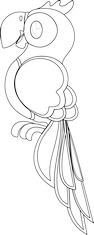 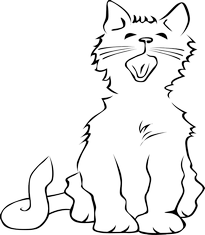 RABBIT                   DOG 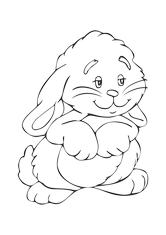 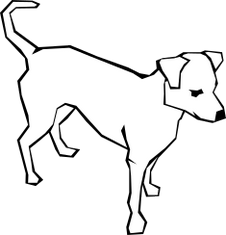 HAMSTER       SNAKE 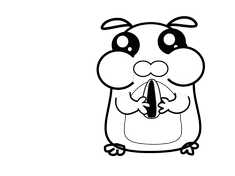 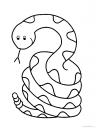 Mezi zvířátky je schované ještě jedno. Dokážeš ho najít? Nakresli ho na papír, můžeš ho nakreslit i v jeho obydlí (pelíšku).Anglický jazyk – učitel: Bc. Lucie Fricová                                                                  kontakt: Lucie.Fricova@zshajeslany.czNajdi zvířátka:  PARROT                                CAT RABBIT                   DOG HAMSTER       SNAKE Mezi zvířátky je schované ještě jedno. Dokážeš ho najít? Nakresli ho na papír, můžeš ho nakreslit i v jeho obydlí (pelíšku).Matematika – učitel: Mgr. Ivana Purchartová                                              kontakt: Ivana.Purchartova@zshajeslany.czTýden 27. 4. - 30. 4.Opakovat násobení a dělení číslem 3, 4,5, 6, umět násobky tří a čtyř, pěti, šestiNově dělení číslem 6NEDĚLEJTE GEOMETRII  v učebnici, možno trénovat znalost těles viz classroom GeometrieV Matematice M7  str. 11 – 12  - dělení číslem 6, Možno procvičovat na pracovních listech opět classroom – oddíl ČJ a MTýden 4. 5. – 7. 5.Opakovat násobení a dělení číslem 3, 4,5, 6, umět násobky tří a čtyř, pěti, šesti, sedmiNově násobení číslem 7Str. 14, 15, 16NEDĚLEJTE GEOMETRII  v učebnici!!! Náš svět – učitel: Mgr. Ivana Purchartová                                                     kontakt: Ivana.Purchartova@zshajeslany.czTýden 27. 4. - 30. 4.Str. 56 – 57 - Hospodářská zvířata – umět pojmenovat samce, samici, mláděznát užitek těchto zvířatZnát, čím se živí, eventuálně název jejich obydlíPři běžné činnosti si uvědomit, co nám zvířata dávají – např.  JOGURT- kráva mléko, SVETR – ovce vlnaMožno si udělat kartičky: mládě, samec samice, užitková věc (např. vajíčko) a s nimi si zahrát karty, pexeso apod.Týden 4. 5. – 7. 5.Str.58 – Domácí ptáci – umět pojmenovat samce, samici, mláděznát užitek těchto ptákůZnát, čím se živíHudební výchova – učitel: Mgr. Ivana Purchartová                                     kontakt: Ivana.Purchartova@zshajeslany.czTýden 27. 4. - 30. 4.Naučit se písničku Já mám koně - při ní napodobovat klus koníhttps://www.youtube.com/watch?v=DeFCulXRnSE       písnička na youtubeZopakovat hodnoty not – celá, půlová, čtvrťováTýden 4. 5. – 7. 5.Poznávat hudební nástroje sluchem i zrakem – využít youtubeHudební nástroje poznávačka - YouTubehttps://www.youtube.com/watch?v=njVZ9bdmUT4Hudební nástroje - YouTubehttps://www.youtube.com/watch?v=X-yP3C2LHLcVýtvarná výchova – učitel: Mgr. Ivana Purchartová                                    kontakt: Ivana.Purchartova@zshajeslany.czTýden 27. 4. - 30. 4.Modelování - ptáček na hnízděTýden 4. 5. – 7. 5.Práce s papírem  - trhat a lepit obrázek z papíru, např. postava maminky, kamaráda  - lze využít jakýkoliv papír- barevný, novinový, lepit kousky nebo kuličky z papíruPracovní výchova – učitel: Mgr. Ivana Purchartová                                     kontakt: Ivana.Purchartova@zshajeslany.czTýden 27. 4. - 30. 4.Dekorativní zdobení – natrhat venku květiny a naaranžovat je do vázyTýden 4. 5. – 7. 5.Pozorování růstu plodin na zahradě, v příroděmožno se zapojit do pěstitelské práce na zahrádce - samozřejmě dle možností nebo si vypěstovat hrášek či fazolku v květináči - nejprve dát na vatičku naklíčitTělesná výchova – učitel: Mgr. Ivana Purchartová                                       kontakt: Ivana.Purchartova@zshajeslany.czTýden 27. 4. - 30. 4.Venku – běh – tzv. Indiánský – střídání běhu a chůzeMožno vyrazit na delší vycházku do přírody – dle možností a počasí – trénovat chůzi na delší vzdálenostTýden 4. 5. – 7. 5.Venku – běh – tzv. Indiánský – střídání běhu a chůzeMožno vyrazit vycházku do přírody – dle možností a počasí – skákat do dálky – z místa, s rozběhem